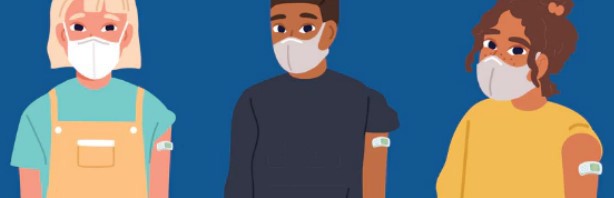 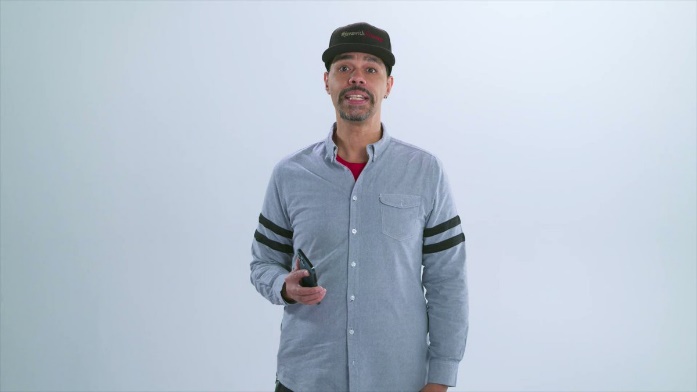 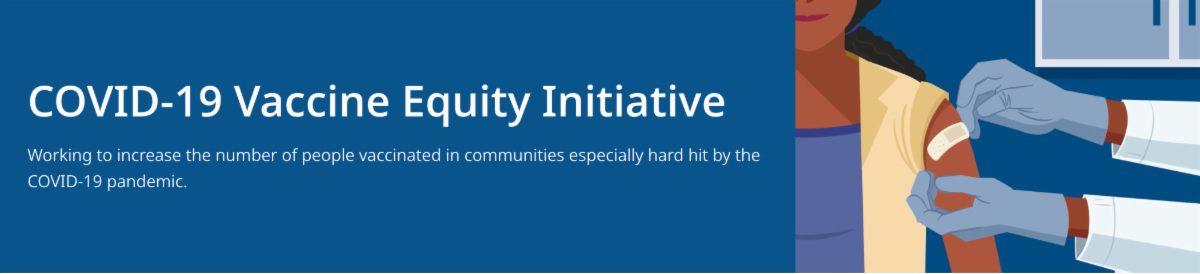 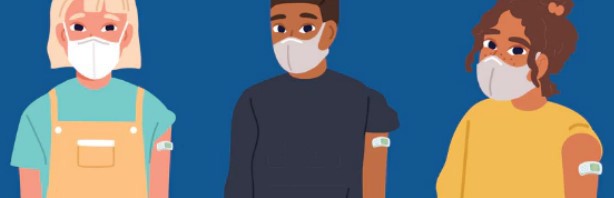 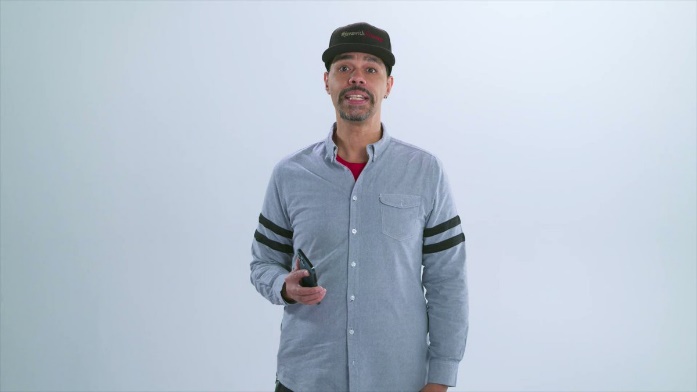 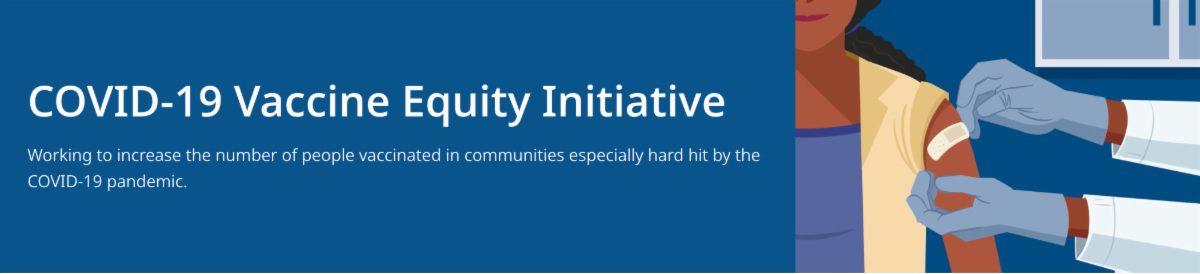 SCHOOL VACATION WEEK (FEBRUARY 20-26) VACCINATION CLINICSDPH is providing COVID-19 vaccination clinics in several communities during school vacation week, Feb. 20–26, 2022.Families are welcome! $25 gift cards available while supplies last. View the schedule.ENABLE MASSNOTIFY ON YOUR SMARTPHONE - NEW VIDEO FROM JAVA JIMMY AND REV. DR. WHITE-HAMMONDMore than 2 million MA residents now use MassNotify. Share the video with radio personality Java Jimmy and faith leader Rev. Dr. White-Hammond about this phone app that alerts users who may have been exposed to COVID-19. Enable MassNotify on your smartphone.Learn more: mass.gov/MassNotify.Above: James Hills (Java Jimmy) explains how easy it is to enable MassNotify.MY COVID-19 VACCINE STORY - NEW VIDEOS FROM COMMUNITY INFLUENCERSNew My Vaccine Story videos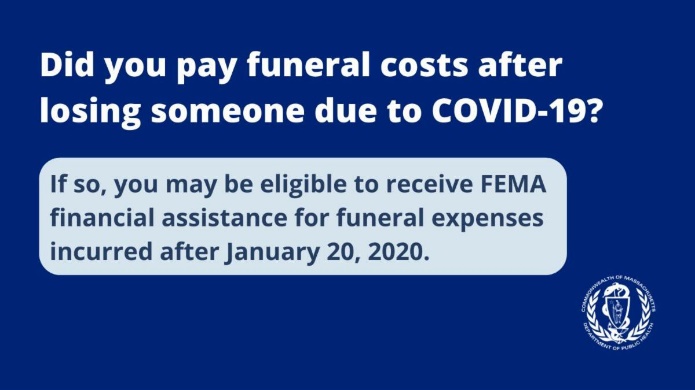 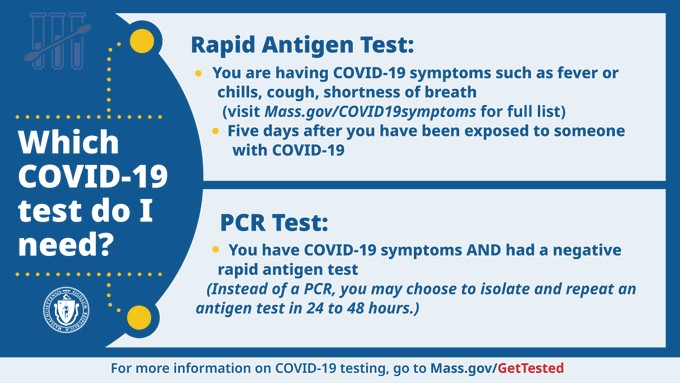 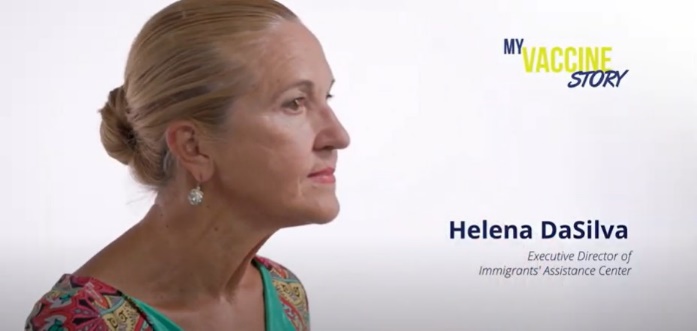 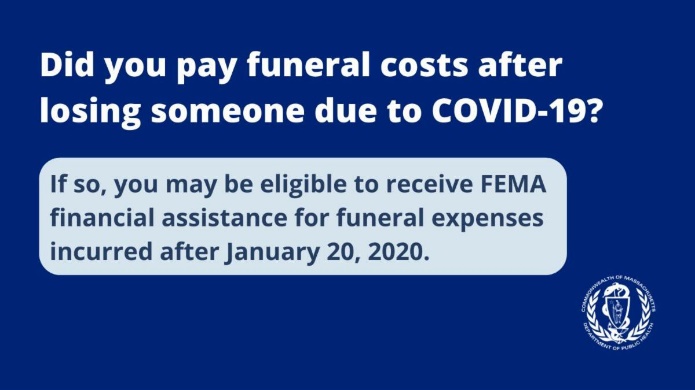 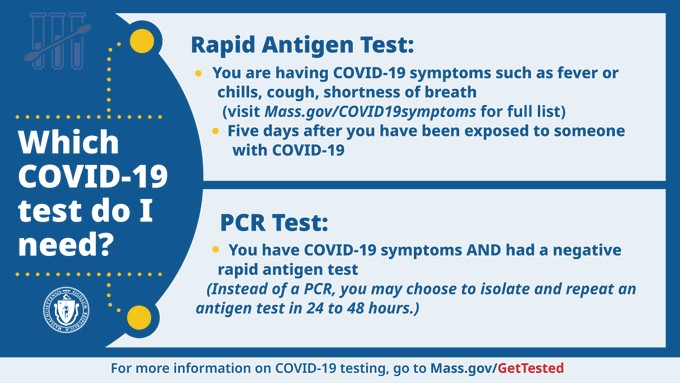 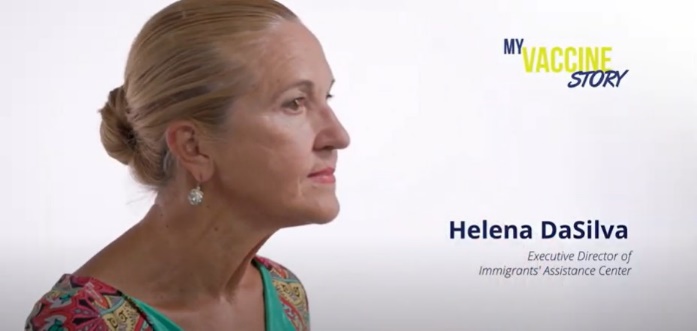 EMPLOYERS: WAYS TO INCREASE COVID-19 VACCINATION AMONG EMPLOYEESCOVID-19 Vaccination Tools for Employers (includes info on hosting a free mobile clinic, helping employees locate a vaccine, offering paid sick leave for vaccination, and more)COVID-19 FUNERAL ASSISTANCE AVAILABLEIf you or someone you know lost a loved one to COVID-19, you may be eligible for financial assistance or reimbursement for funeral expenses from FEMA. More information is available in multiple languages.CHOOSE THE RIGHT COVID-19 TEST FOR YOUThere are various types of COVID- 19 tests available. New posted guidance outlines which test might be right for you. Learn more about the types of COVID- 19 tests available.FIND A BOOSTER APPOINTMENT NEAR YOUBoosters are available at state- managed locations in Boston, Barnstable, Brockton, Danvers, Lynn, Lowell, Springfield, and Taunton – plus hundreds of other locations in MA. Find your appointment or walk-in location.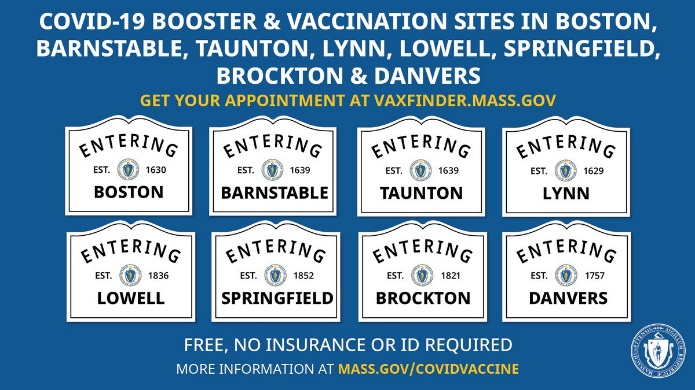 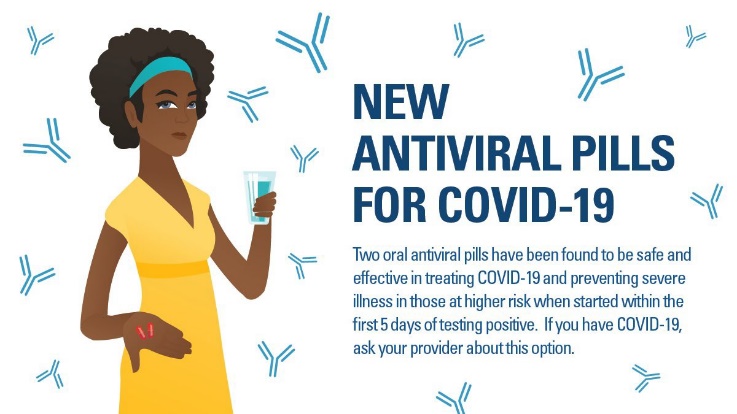 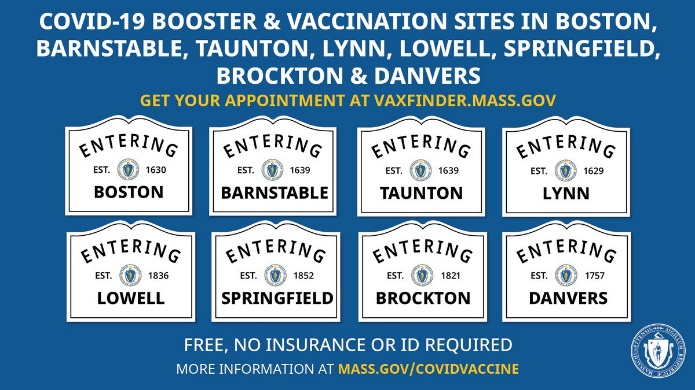 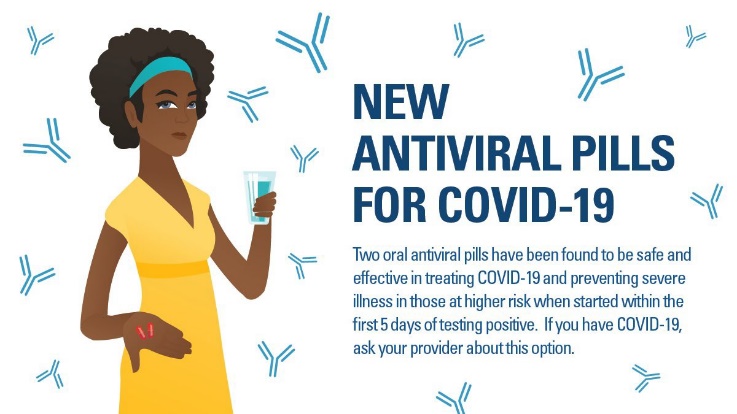 OUTREACH AND EDUCATION MATERIALSCOVID-19 Vaccine FAQs COVID-19 Booster FAQsWeekly Provider Bulletin (published Feb. 9; includes ordering info for the Pfizer under 5) Trust the Facts, Get the Vax Campaign Materials (organized by audience, including general, parents and pregnant people, youth, young adults; available in 12 languages)Trust the Facts, Get the Vax Creative Materials Toolkit (updates ongoing, including pediatric eligibility)Additional Education and Outreach Materials (includes social media graphics, vaccine updates, guides to hosting a forum, and more)Multilingual COVID-19 Materials (videos and some printables)DPH Vaccine Ambassador Program (request a DPH employee to attend community meetings to share info about the vaccine)COVID-19 Funeral Assistance from FEMA (including 1-pager with key info available in multiple languages)FIND A COVID-19 VACCINE OR BOOSTERVaccine FinderFind, Schedule, or Sign Up for a Mobile COVID-19 Vaccination COVID-19 In-Home Vaccination ProgramRequest a Copy of Your Vaccine CardRecent Highlights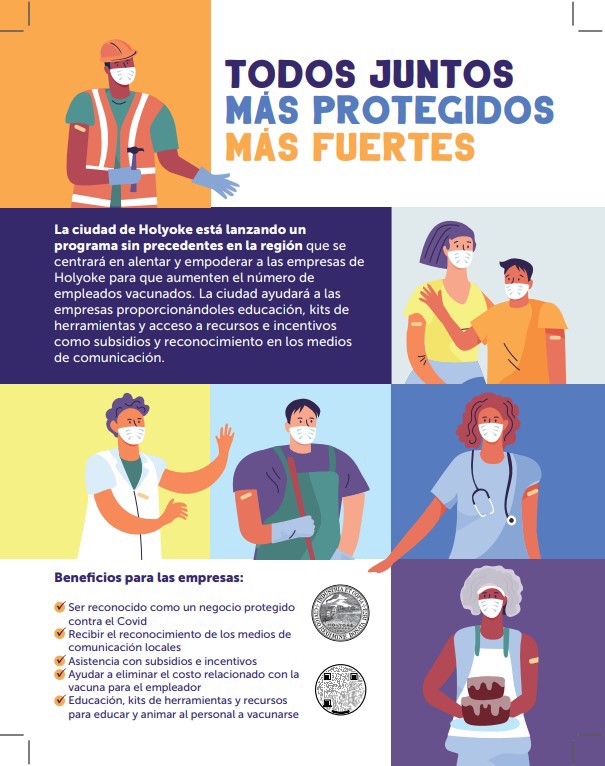 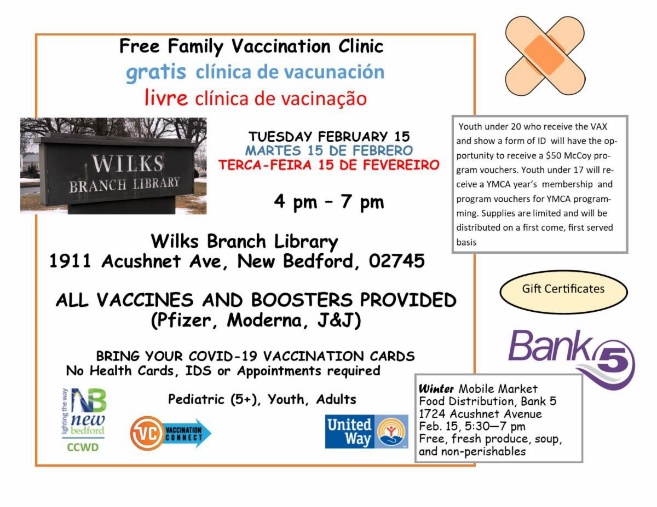 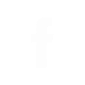 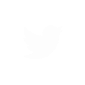 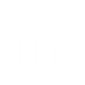 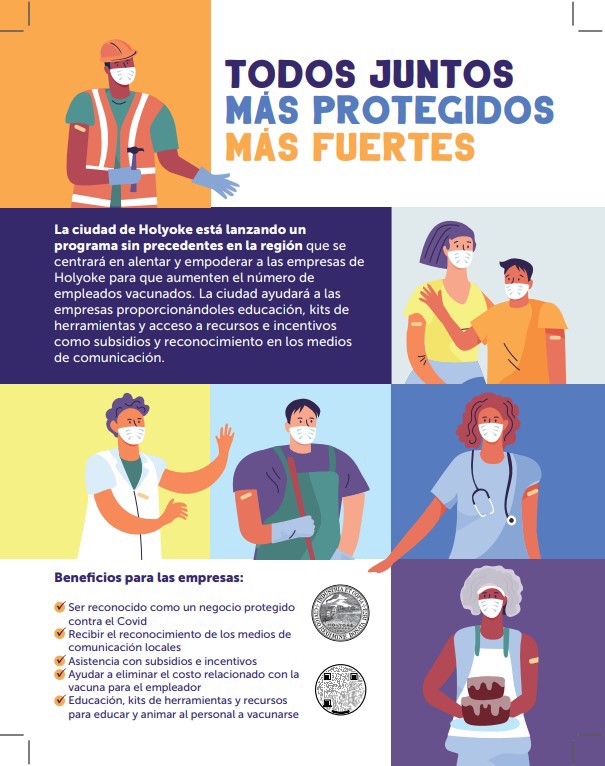 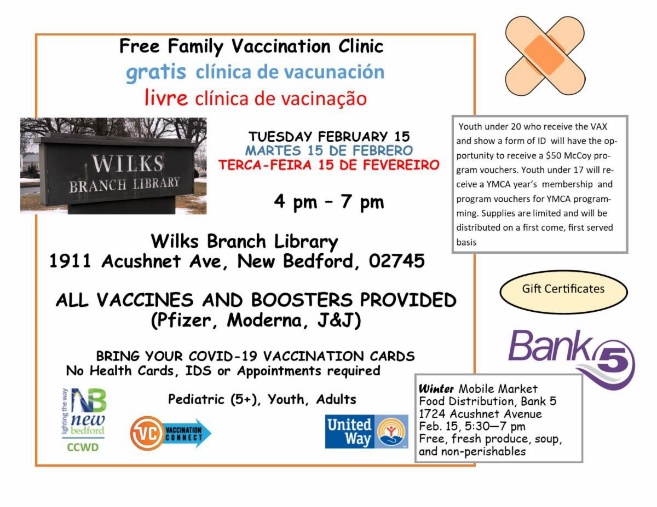 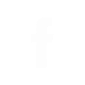 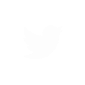 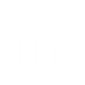 Holyoke:The City of Holyoke is launching a new 6- week program to encourage Holyoke businesses to increase the number of vaccinated employees. The city will assist businesses by providing education, toolkits, and access to resources and incentives such as grants and media recognition.More than 200 businesses have been contacted. All outreach and education materials are bilingual (see flyer, right).New Bedford:On Feb. 15, New Bedford will be hosting a vaccine clinic at a new location, the Wilks Branch Library. The City will offer incentives for youth, such as YMCA memberships and program vouchers, and outreach will be done at a nearby mobile food market (see flyer, right).Read More HighlightsVisit the VEI WebsiteVaccine Equity Initiative | 250 Washington Street, Boston, MA 02108 Unsubscribe vaccineequityinitiative@mass.govAbout Constant Contact